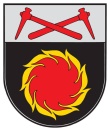 AKMENĖS RAJONO SAVIVALDYBĖS TARYBASPRENDIMASDĖL AKMENĖS RAJONO SAVIVALDYBĖS TARYBOS 2019 M. VASARIO 15 D. SPRENDIMO NR. T-4 „DĖL AKMENĖS RAJONO SAVIVALDYBĖS 2019–2021 METŲ STRATEGINIO VEIKLOS PLANO PATVIRTINIMO“ PAKEITIMO2020 m. rugpjūčio 31 d. Nr. T-157 Naujoji AkmenėVadovaudamasi Lietuvos Respublikos vietos savivaldos įstatymo 16 straipsnio 2 dalies 40 punktu, 18 straipsnio 1 dalimi, įgyvendindama Akmenės rajono savivaldybės 2016–2021 metų strateginio plėtros plano, patvirtinto Akmenės rajono savivaldybės tarybos 2014 m. gruodžio 29 d. sprendimu Nr. T-277 „Dėl Akmenės rajono savivaldybės 2016–2021 metų strateginio plėtros plano patvirtinimo“, 4 prioriteto „Efektyvus viešasis valdymas“ 4.1 tikslo „Viešojo valdymo efektyvumo didinimas“ 4.1.2 uždavinį „Didinti viešojo administravimo ir viešąsias paslaugas teikiančių įstaigų paslaugų efektyvumą ir prieinamumą“, remdamasi Strateginio planavimo Akmenės rajono savivaldybėje organizavimo tvarkos aprašu, patvirtintu Akmenės rajono savivaldybės tarybos 2015 m. balandžio 30 d. sprendimu Nr. T-98(E) „Dėl strateginio planavimo Akmenės rajono savivaldybėje organizavimo tvarkos aprašo patvirtinimo“, Akmenės rajono savivaldybės taryba  n u s p r e n d ž i a  pakeisti Akmenės rajono savivaldybės 2019–2021 m. strateginio veiklos plano, patvirtinto Akmenės rajono savivaldybės tarybos 2019 m. vasario 15 d. sprendimo Nr. T-4 „Dėl Akmenės rajono savivaldybės 2019–2021 metų strateginio veiklos plano patvirtinimo“ 1 punktu, 1–6 priedų 1–2 priedus ir išdėstyti juos nauja redakcija (pridedama).Šis sprendimas gali būti skundžiamas Lietuvos administracinių ginčų komisijos Šiaulių apygardos skyriui arba Regionų apygardos administracinio teismo Šiaulių rūmams Lietuvos Respublikos administracinių bylų teisenos įstatymo nustatyta tvarka.Savivaldybės meras 				Vitalijus Mitrofanovas